Approved redlined BSCP514 for CP1440 ‘Exempting Metering Systems in Measurement Class F from proving tests’.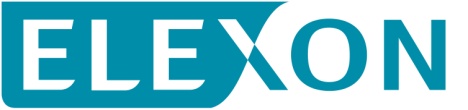 This CP proposes changes to BSCP514 sections 2.3.2, 5.5 and 8.3.1. We have redlined these changes against Version 28.0. 2.3.2	Installation, Removal and Re-programming of Metersa)	The MOA shall maintain records and comply with systems and processes so approved in accordance with BSCP537 to commission, recommission, remove, replace or reprogram Meters and shall inform its Associated Supplier, its Associated Data Collector and the LDSO of the nature and date of any related work carried out within such time as shall allow its Associated Data Collector to carry out its obligations to ensure that correct data is taken into Initial Volume Allocation Runs.b)	he MOA shall carry out a proving test / re-test for each Half Hourly SVA Metering System, that it is responsible for, in accordance with and in the circumstances described in Section 8.3.c)	Where required by its Associated Supplier, the MOA shall set Non Half Hourly SVA Metering Systems which incorporate a clock or teleswitch with a timing mechanism to switch at a time consistent with a valid combination of Standard Settlement Configuration and Time Pattern Regime derived from Market Domain Data with an Average Fraction of Yearly Consumption valid for the GSP Group to which the SVA Metering System belongs.d)	Where multi-register Non Half Hourly Meters are installed and where required by its Associated Supplier, the MOA shall programme those for which it is responsible so that the physical registers may be mapped using the Meter Technical Details supplied to its Associated Data Collector onto logical registers forming a valid Standard Settlement Configuration.e)	When installing a NHH multi-register Meter, or when attending the site to carry out significant work on such a Meter that would require re-registration of the Metering System, the MOA shall ensure that the registers of the metering asset are clearly identified and that the Meter Register IDs (J0010) to be used in all relevant data flows clearly identify the registers on the metering asset to be read. (e.g. “L”, “N”, “R1”, “R2”, etc.). For smart Meters, the Supplier is responsible for ensuring that the Meter Register Ids and/or Meter Register Descriptions in the D0367 ‘Smart Meter Configuration Details’; and the MOA is responsible for ensuring that the Meter Technical Details, are reflective of the display on the Meter.f)	When installing or reconfiguring Half Hourly Metering Equipment that is operated by measurement transformers, the MOA shall configure the Metering Equipment to record Half Hourly demand values for both Reactive Import and Reactive Export (except where the Metering Equipment does not have this capability, and is not required to do so by the relevant Code of Practice). Reactive Import and Reactive Export measurements shall be configured in accordance with the applicable Code of Practice.g)	The MOA shall seal and reseal Metering Equipment in accordance with Section 8.1 or 9.1.h)	The MOA shall request Site Technical Details from the Licensed Distribution System Operator in accordance with this BSCP.5.5	Proving a Metering System, 5.5.1	Proving of a Metering System by Method 1, 45.5.2	Proving of a Metering System by Method 2 5, 45.5.3	Proving of a Metering System by Method 3 5, 45.5.4	Proving of a Metering System by Method 4 5, 48.3	Proving of Half Hourly Metering Systems8.3.1	Reasons for a Proving TestA proving test shall be carried out on both main and check MS and shall be carried out in the following circumstances:As a result of new connection or Registration Transfers from CMRS to SMRS;Following a change of HHDC appointment but only in the event that the MTD was manually intervened;Following a change of HHMOA appointment but only in the event that the MTD was manually intervened;Following a concurrent Change of Supplier and HHDC but only in the event that the MTD was manually intervened;When a MS is reconfigured / replaced;Following a change of Measurement Class from NHH to HH;When there is a Key field change (refer to Appendix 8.2);Where there has been a key field change (refer to Appendix 8.2) whilst a site has been de-energised and the MS becomes energised;Whenever a shared SVA MS arrangement is carried out; andWhere a feeder is energised for the first time.‘Manually intervened (with regard to proving tests)’ means that MTD have been entered, re-entered or changed in a software system manually i.e. the data has not been automatically entered into systems via receipt of a data flow.MS assigned to Code of Practice 10 are exempt from proving tests.REFWHENACTIONFROMTOINFORMATION REQUIREDMETHOD5.5.1.1When instructed by SupplierInstall or reconfigure commission to CoP4, record MTD and note HH Metered Data to cover a specific Settlement Period while on site.HHMOASee 5.2.2 or 5.3.4 as required.Internal Process.5.5.1.2Following installation / reconfiguration, commissioning and once HH Metered Data retrieved or if previous proving test attempt failedSend request for proving test (indicating which Settlement Periods to be collected) or alternatively request re-test following failure of immediately preceding proving test and provide MTD.HHMOAHHDCD0005  Instruction on Action.D0268  Half Hourly Meter Technical Details.If site is Complex, send Complex Site Supplementary Information Form. Refer to Appendix 8.4 Guide to Complex Sites.Electronic or other method, as agreed.5.5.1.3Following 5.5.1.2Read Meter for the same HH Settlement Period as requested by the HHMOA using either a Hand Held Unit or via remote interrogation as appropriate (ensuring that data collected for the Settlement Period does not contain a zero value).HHDCAs a minimum the HHDC shall collect the data required by the HHMOA, but may also collect and send more data than requested.Internal Process.5.5.1.4Following 5.5.1.3Send raw HH Metered Data or notification that Metered Data cannot be collected for the Settlement Periods requested.If unable to collect metering data for Settlement Period requested, send alternative Settlement Period HH Metered Data.HHDCHHMOAD0001  Request Metering System Investigation.D0003  Half Hourly Advances.Electronic or other method, as agreed.5.5.1.5Following 5.5.1.4If data received from HHDC, proceed to process 5.5.5 to undertake a comparison and issue the results.If data not received from HHDC, proceed to 5.5.1.2 to undertake a re-test or use an alternative method to prove MS.HHMOAInternal Process.REFWHENACTIONFROMTOINFORMATION REQUIREDMETHOD5.5.2.1When instructed by SupplierInstall or reconfigure commission to CoP4 and record MTD while on site.HHMOASee 5.2.2 or 5.3.4 as required.Internal Process.5.5.2.2Following installation / reconfiguration, commissioning and once HH Metered Data retrieved or if previous proving test attempt failedAgree date and time for proving test with HHDC or alternatively request re-test following failure of immediately preceding proving test and provide MTD.HHMOAHHDCD0005  Instruction on Action.D0268  Half Hourly Meter Technical Details.If site is Complex, send Complex Site Supplementary Information Form. Refer to Appendix 8.4 Guide to Complex Sites.Electronic or other method, as agreed.5.5.2.3Following 5.5.2.2Visit site a second time and note HH Metered Data to cover a specific Settlement Period.HHMOAInternal Process.5.5.2.4Following 5.5.2.3Read Meter for the same HH Settlement Period as agreed with the HHMOA using either a Hand Held Unit or via remote interrogation as appropriate (ensuring that data for the Settlement Period collected does not contain a zero value).HHDCAs a minimum the HHDC shall collect the data required by the HHMOA, but may also collect and send more data than requested.Internal Process.5.5.2.5Following 5.5.2.4Send raw HH Metered Data or notification that Metered Data cannot be collected6. If unable to collect HH Metered Data for agreed Settlement Period, send alternative Settlement Period HH Metered Data.HHDCHHMOAD0001  Request Metering System Investigation.D0003  Half Hourly Advances.Electronic or other method, as agreed.5.5.2.6Following 5.5.2.5If data received from HHDC, proceed to process 5.5.5 to undertake a comparison and issue the results.If data not received from HHDC, proceed to 5.5.2. to undertake a re-test or use an alternative method to prove MS.HHMOAInternal Process.REFWHEN ACTIONFROMTOINFORMATION REQUIREDMETHOD5.5.3.1When instructed by SupplierInstall or reconfigure, commission to CoP4, retrieve HH Metered Data for a specific HH Settlement Period and note MTD while on site.From the office, use own data retrieval system to read remotely for the same HH Settlement Period as collected during site visit.Compare HHMOA HH Metered Data from data retrieval system against that collected during site visit.If problem with readings taken from data retrieval system, investigate and rectify the problem then re-do the steps above.HHMOASee 5.2.2 or 5.3.4 as required.Internal Process.5.5.3.2Following installation, commissioning and once HH Metered Data retrieved.Send request for proving test or alternatively request a re-test following failure of immediately preceding proving test and provide MTD.HHMOAHHDCD0005  Instruction on Action.D0268  Half Hourly Meter Technical Details.If site is Complex, send Complex Site Supplementary Information Form. Refer to Appendix 8.4 Guide to Complex Sites.Electronic or other method, as agreed.5.5.3.3Following 5.5.3.2Read Meter for Settlement Period of own choosing using either a Hand Held Unit or via remote interrogation as appropriate (ensuring that data for the Settlement Period collected does not contain a zero value).HHDCInternal Process.5.5.3.4Following 5.5.3.3Send raw HH Metered Data or notification that Metered Data cannot be collected.HHDCHHMOAD0001  Request Metering System Investigation.D0003  Half Hourly Advances.Electronic or other method, as agreed.5.5.3.5Following 5.5.3.4Use own data retrieval system to collect HH Metered Data for the same HH Settlement Period as provided by the HHDC.If unable to collect data from data retrieval system, resolve problem then complete proving test.If data received from HHDC, proceed to process 5.5.5 to undertake a comparison and issue the results.If data not received from HHDC, proceed to 5.5.3.2 to undertake a re-test or use an alternative method to prove MS.HHMOAInternal Process.REFWHEN ACTIONFROMTOINFORMATION REQUIREDMETHOD5.5.4.1When instructed by SupplierInstall or reconfigure, commission to CoP4, retrieve HH Metered Data for a specific HH Settlement Period and note MTD while on site.HHMOASee 5.2.2 or 5.3.4 as required.Internal Process.5.5.4.2Following installation / reconfiguration, commissioning and once HH Metered Data retrievedSend request for proving test or alternatively request a re-test following failure of immediately preceding proving test and provide MTD.HHMOAHHDCD0005  Instruction on Action.D0268  Half Hourly Meter Technical Details.If site is Complex, send Complex Site Supplementary Information Form. Refer to Appendix 8.4 Guide to Complex Sites.Electronic or other method, as agreed.5.5.4.3Following 5.5.4.2Read Meter for Settlement Period of own choosing using either a Hand Held Unit or via remote interrogation as appropriate (ensuring that data for the Settlement Period collected does not contain a zero value).HHDCInternal Process.5.5.4.4Following 5.5.4.3Send raw HH Metered Data or notification that Metered Data cannot be collected.HHDCHHMOAD0001  Request Metering System Investigation.D0003  Half Hourly Advances.Electronic or other method, as agreed.5.5.4.5Following 5.5.4.4Use manufacturer’s software to read meter constants, pulse multiplier, serial no etc, then read meter pulses or engineering data for same HH period as provided by HHDC to calculate HH reading.If data received from HHDC, proceed to process 5.5.5 to undertake a comparison and issue the results.If data not received from HHDC, proceed to 5.5.4.2 to undertake a re-test.HHMOAInternal Process.